The October 5, 2016 DAWG meeting was held in the Annex Training Room with the following discussions and individuals in attendance (* = via CCC Confer):Attendance: I. EPI Steering Committee – Robert McAtee /Ailsa Aguilar-Kitibur / Andy ChangOct 14, 2016   - Signoff all items; Approve Time; Approve Files Nov 14, 2016  - WorkgroupsNov 18, 2016  - TrainingII. Change to MIS Student Disability Priority Registration - Michelle Crocfer / Dianna Jones Moving to a ‘Primary Only’ System.Changes to the MIS Student Disability (SD) Priority Registration. New Reporting Categories D – Intellectual DisabilityP – Mental Health DisabilityA – Attention Deficit Hyperactivity Disorder (ADHD)U – Autism SpectrumReporting Categories that are no longer being used. S – Speech/Language Impaired – No longer a major category. Going away next year.				    Add ‘Do Not Use’ to the description.DSPS data held in the PHIN Screen. Use the following fields.DisabilityAccommodation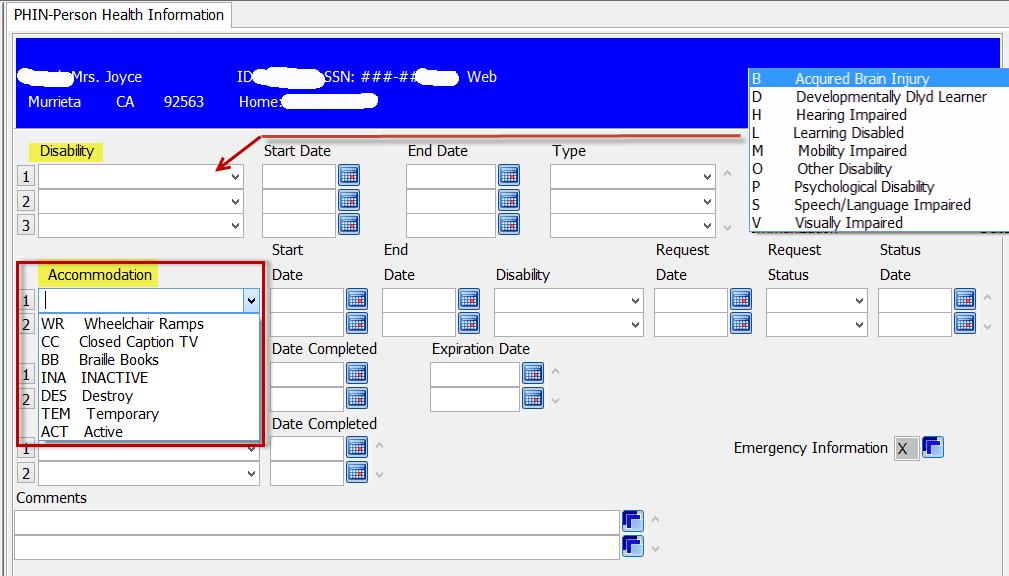 Ways of getting FundingBefore : Report ContactsChange: Priority Registration for Active DSPS Students and ContactsBefore : By TermChange: DSPS Students need to come in every yearMichelle will create a HelpDesk Ticket.Update the DISABILITY File.Change the Priority Registration Rules…checking the ‘Primary Only’ Disability.Determine any additional Programs and/or Reports that may be affected.Plus…<additional items that may be needed>Effective - Summer 2017III. Instructor Drops on Census Day - Keith Wurtz / Steve SutorusWhen Steve Sutorus does the 320 Report, he manually removes Instructor Drops, since Title 5 Ed Code indicates that students need to be dropped by instructors prior to census.Student Attendance Accounting Steve Sutorus said the Ed Code requirements required Instructors to remove Students from the Roster if any of the following conditions exist on Census Day:No ShowsInactive StudentsStudent not participatingHe also said…4-5 years ago, our auditors wanted us to back out Instructor Drops of Students, where the drop occurred on Census Day. The Auditors felt it was an error to drop Students on Census Day.As a precautionary measure, we drop Students before Census, then get the Total Student Contact Hours.Steve wants to ‘Automate’ a solution (i.e. Do not allow Instructors to drop on Census Day). Current Practice is to back out Students that have been dropped on Census. Because of this, we do not claim ‘Total Student Apportionment Contact Hours’ for those students.Arguments: Joe Cabrales said that we can’t distinguish why a Student drops…only when a Student drops.Instructors could have dropped the Student for other reasons.Drops on or after Census should be counted, since the reason may not be one of the items listed above.Larry read the ‘588004 California Code of Regulations’ requirements document (Press CRTL+click to follow the link)https://govt.westlaw.com/calregs/Document/IB328D4B0D48511DEBC02831C6D6C108E?originationContext=Search+Result&listSource=Search&viewType=FullText&navigationPath=Search%2fv3%2fsearch%2fresults%2fnavigation%2fi0ad70f760000015796e2444b36d192fa%3fstartIndex%3d1%26Nav%3dREGULATION_PUBLICVIEW%26contextData%3d(sc.Default)&rank=1&list=REGULATION_PUBLICVIEW&transitionType=SearchItem&contextData=(sc.Search)&t_T1=5&t_T2=58004&t_S1=CA+ADC+sSolution:Need to talk to our current auditors. The practice of not counting ‘Student Drop on Census Day’ may no longer be needed. Could be a legitimate reason for dropping on Census.Create a ‘Drop Down’  Allow the reason for dropping the section…to be entered.Student receives a ‘W’ grade when he is dropped on Census Date or Later.Provide proof by documenting that email notifications are being sent out to Instructors to drop before Census if Student is a ‘No Show’. Larry Aycock and April Dale-Carter will check the hand book.IV. Send a Drop Message from WebAdvisor - 	April Dale-Carter / Veada BenjaminCurrently, an email is sent to students when they make changes to their registration (add/drop). Is there a way to send a specific message when students drop their courses? This message would include the potential Financial Aid implications when dropping a course. Suggestions:Add a message to the email that is already being sent out.Regroup could be used.Messages could be sent once a Term. ‘Critical Deadlines’ could be put in the message. Target or Reminder Messages could be sent. A warning message could be put in the Subject Line.         i.e.  Keep in mind possible consequences if you are a Financial Aid recipient…Update the WebAdvisor verbiage. Add to the existing red text on the page.Response: Already too many messages on WebAdvisiorSend messages a week prior to registration…       i.e.  If you are thinking about dropping...Regroup - handles notifications for ‘Late Start’ classes.Unrelated Suggestions:Add a link to WebAdvisor for Late Start and Open ClassesResponse: A link already exist on the College websites.Use Regroup to view Open Classes.V. WebAdvisor/Portal – Andy ChangRe-arrange the menu selections in WebAdvisor. The landing page is not displayed to the best advantageMove ‘Registration’ to the topRemove some links from the screen (i.e. Items that don’t need authentication).Using some of the modifications listed above…Having portal will make WebAdvisor more intuitive.Next Step: Demo of PortalVI. Non-Drop for Non-Payment / Ability to Register for Fall in the Spring – Glen KuckDiscussion will be held in the PDC (room 104) on Tuesday, October 29, 2016. All members are invited to come.CraftonJoe Cabrales, *John Muskavitch, Kirsten Colvey, Komal Bandyopadhyay, Kristina Heilgeist, Larry AycockValley*Corrina Baber, *Marco Cota, Michelle Crocfer, *Veada Benjamin, *Yancie CarterDistrictSteve SutorusAnnexAndy Chang, Cyndi Gundersen, *Dianna Jones, DyAnn Walter, Dr. Glen Kuck, *Jason Brady, Joanna Crisostomo, Joyce Bond, *Michael Aquino, Robert (Brock) Scudder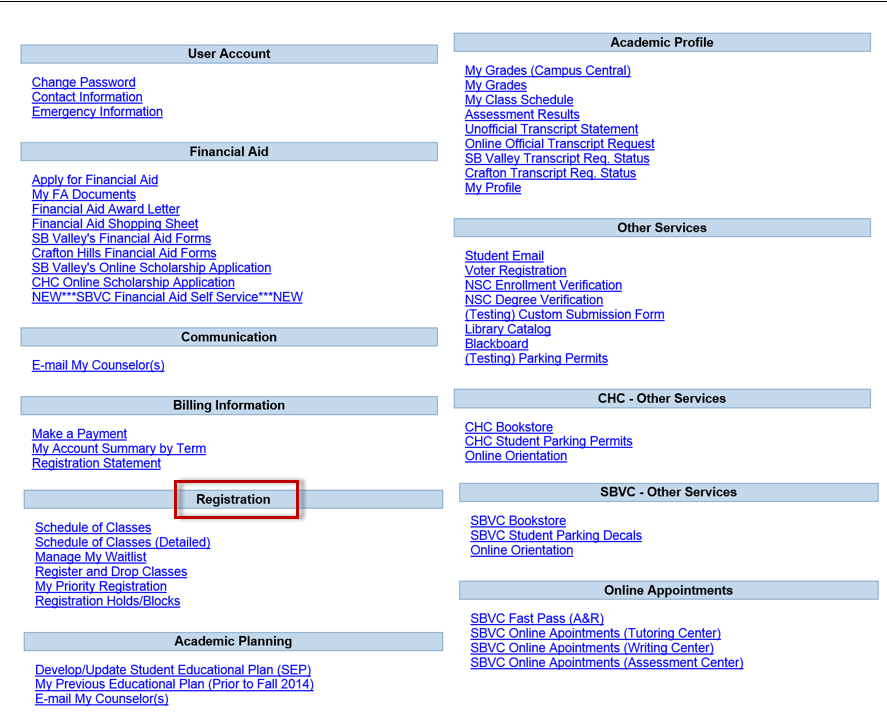 